Publicado en Valencia el 10/09/2021 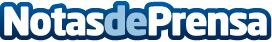 PF Seguridad Vial hace oficial el lanzamiento de su nueva baliza de emergencia PF Led One V16El gigante Erum Group, empresa española presente en más de 20 países y especializada en la fabricación de todo tipo de productos con inyección de plástico para marcas de reconocido prestigio a nivel nacional e internacional, hace oficial el lanzamiento de su nuevo producto estrella PF LED ONE V16Datos de contacto:PF Seguridad Vial965330817Nota de prensa publicada en: https://www.notasdeprensa.es/pf-seguridad-vial-hace-oficial-el-lanzamiento Categorias: Nacional Automovilismo Sociedad Industria Automotriz Otras Industrias http://www.notasdeprensa.es